	1. KUŽELKÁŘSKÁ LIGA DOROSTU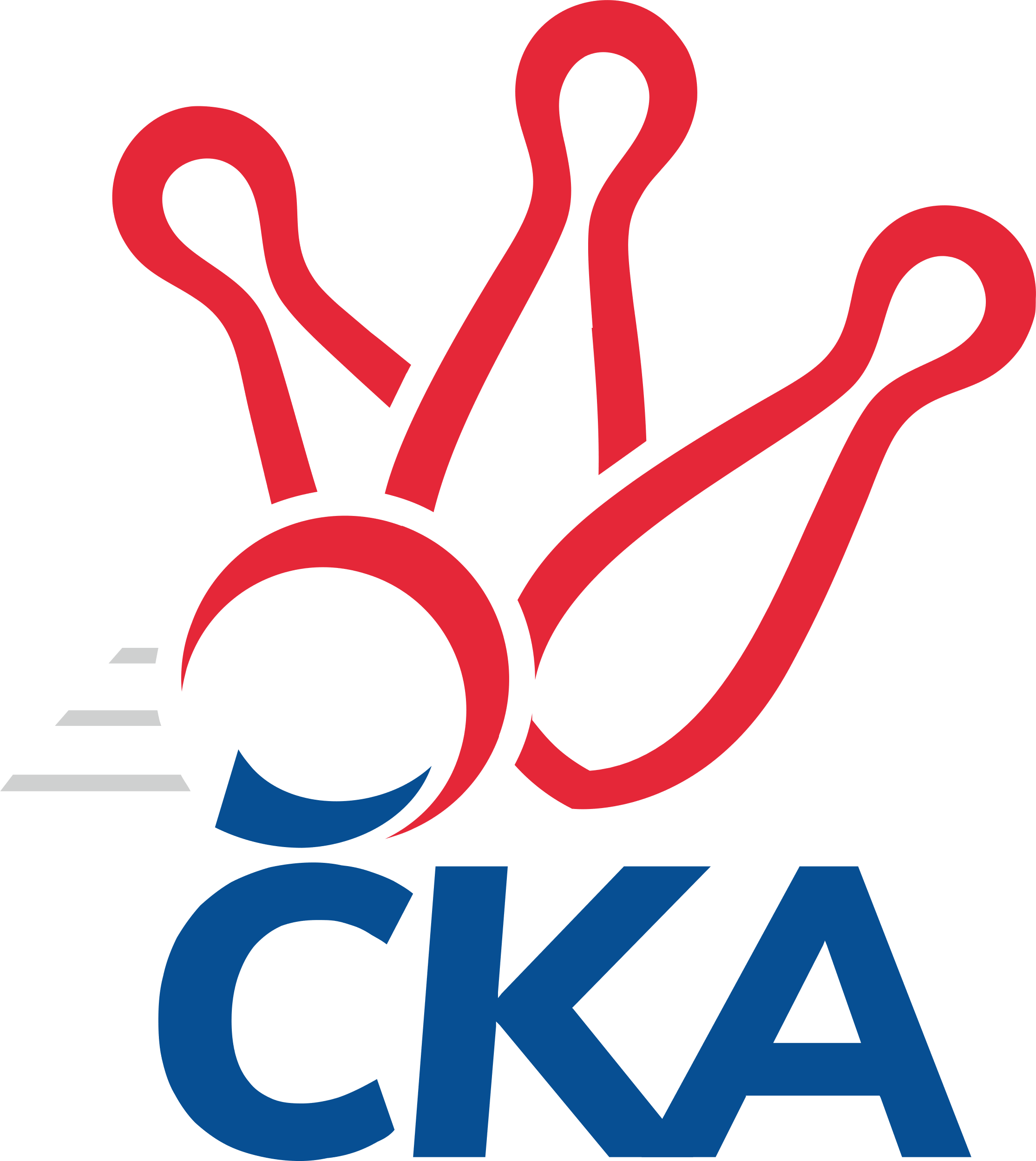 Č. 1Ročník 2023/2024	17.9.2023Nejlepšího výkonu v tomto kole: 1649 dosáhlo družstvo: TJ Teplice Letná1.KLD A 2023/2024Výsledky 1. kolaSouhrnný přehled výsledků:TJ Lokomotiva Ústí n. Labem	- Kuželky Aš	0:2	1349:1586		17.9.TJ Teplice Letná	- CB Dobřany	2:0	1649:1456		17.9.SKK Podbořany	- TJ Sokol Kdyně	0:2	1567:1625		17.9.TJ Lomnice	- Kuželky Jiskra Hazlov 	1:1	1418:1418		17.9.Tabulka družstev:	1.	TJ Teplice Letná	1	1	0	0	2 : 0 	 	 1649	2	2.	TJ Sokol Kdyně	1	1	0	0	2 : 0 	 	 1625	2	3.	Kuželky Aš	1	1	0	0	2 : 0 	 	 1586	2	4.	Kuželky Jiskra Hazlov	1	0	1	0	1 : 1 	 	 1418	1	5.	TJ Lomnice	1	0	1	0	1 : 1 	 	 1418	1	6.	SKK Podbořany	1	0	0	1	0 : 2 	 	 1567	0	7.	CB Dobřany	1	0	0	1	0 : 2 	 	 1456	0	8.	TJ Lokomotiva Ústí n. Labem	1	0	0	1	0 : 2 	 	 1349	0Podrobné výsledky kola:	 TJ Lokomotiva Ústí n. Labem	1349	0:2	1586	Kuželky Aš	Vít Sekyra	109 	 89 	 114 	83	395 	  	 505 	 125	138 	 124	118	Karel Stehlík	Filip Exner	115 	 123 	 119 	147	504 	  	 538 	 127	137 	 130	144	Radek Duhai	Adam Stehlík	104 	 116 	 104 	126	450 	  	 492 	 136	112 	 127	117	Štěpán Drofa		 	 0 	 0 		0 	  	 543 	 132	133 	 143	135	Vít Veselýrozhodčí: Josef Strachoň st.Nejlepší výkon utkání: 543 - Vít Veselý	 TJ Teplice Letná	1649	2:0	1456	CB Dobřany	Vojtěch Filip	132 	 110 	 171 	142	555 	  	 499 	 117	131 	 126	125	Anežka Blechová	Michal Šimsa	107 	 128 	 138 	155	528 	  	 518 	 129	130 	 130	129	Jáchym Kaas	Tomáš Rabas	120 	 147 	 148 	151	566 	  	 439 	 120	109 	 88	122	Valerie Vaněčková	Martin Lukeš	128 	 83 	 146 	135	492 	  	 0 	 	0 	 0		nikdo nenastoupilrozhodčí: Sabina FormánkováNejlepší výkon utkání: 566 - Tomáš Rabas	 SKK Podbořany	1567	0:2	1625	TJ Sokol Kdyně	David Marcelly	133 	 125 	 138 	138	534 	  	 514 	 132	127 	 127	128	Matěj Chlubna	Jonáš Růt	103 	 106 	 133 	97	439 	  	 578 	 121	152 	 157	148	Anna Löffelmannová	Leona Radová	123 	 130 	 128 	118	499 	  	 533 	 125	131 	 120	157	Tomáš Benda	Jakub Rada	174 	 120 	 108 	132	534 	  	 0 	 	0 	 0		nikdo nenastoupilrozhodčí: Kamil SrkalNejlepší výkon utkání: 578 - Anna Löffelmannová	 TJ Lomnice	1418	1:1	1418	Kuželky Jiskra Hazlov 	Kryštof Prouza	121 	 105 	 113 	112	451 	  	 444 	 114	96 	 121	113	Filip Střeska	Jan Ritschel	127 	 103 	 135 	138	503 	  	 439 	 106	119 	 108	106	Vendula Suchánková	David Hlaváč	123 	 106 	 129 	106	464 	  	 522 	 136	122 	 126	138	Dominik Wittwar	Kristýna Prouzová	109 	 129 	 86 	114	438 	  	 452 	 112	102 	 111	127	Kristýna Repčíkovározhodčí: Růžena KovačíkováNejlepší výkon utkání: 522 - Dominik WittwarPořadí jednotlivců:	jméno hráče	družstvo	celkem	plné	dorážka	chyby	poměr kuž.	Maximum	1.	Anna Löffelmannová 	TJ Sokol Kdyně	578.00	386.0	192.0	6.0	1/1	(578)	2.	Tomáš Rabas 	TJ Teplice Letná	566.00	380.0	186.0	6.0	1/1	(566)	3.	Vojtěch Filip 	TJ Teplice Letná	555.00	343.0	212.0	6.0	1/1	(555)	4.	Vít Veselý 	Kuželky Aš	543.00	383.0	160.0	7.0	1/1	(543)	5.	Radek Duhai 	Kuželky Aš	538.00	358.0	180.0	6.0	1/1	(538)	6.	Jakub Rada 	SKK Podbořany	534.00	350.0	184.0	8.0	1/1	(534)	7.	David Marcelly 	SKK Podbořany	534.00	370.0	164.0	4.0	1/1	(534)	8.	Tomáš Benda 	TJ Sokol Kdyně	533.00	376.0	157.0	10.0	1/1	(533)	9.	Michal Šimsa 	TJ Teplice Letná	528.00	348.0	180.0	7.0	1/1	(528)	10.	Dominik Wittwar 	Kuželky Jiskra Hazlov 	522.00	353.0	169.0	4.0	1/1	(522)	11.	Jáchym Kaas 	CB Dobřany	518.00	350.0	168.0	6.0	1/1	(518)	12.	Matěj Chlubna 	TJ Sokol Kdyně	514.00	337.0	177.0	7.0	1/1	(514)	13.	Karel Stehlík 	Kuželky Aš	505.00	359.0	146.0	12.0	1/1	(505)	14.	Filip Exner 	TJ Lokomotiva Ústí n. Labem	504.00	350.0	154.0	14.0	1/1	(504)	15.	Jan Ritschel 	TJ Lomnice	503.00	355.0	148.0	12.0	1/1	(503)	16.	Anežka Blechová 	CB Dobřany	499.00	345.0	154.0	14.0	1/1	(499)	17.	Leona Radová 	SKK Podbořany	499.00	361.0	138.0	14.0	1/1	(499)	18.	Martin Lukeš 	TJ Teplice Letná	492.00	343.0	149.0	14.0	1/1	(492)	19.	Štěpán Drofa 	Kuželky Aš	492.00	344.0	148.0	10.0	1/1	(492)	20.	David Hlaváč 	TJ Lomnice	464.00	344.0	120.0	14.0	1/1	(464)	21.	Kristýna Repčíková 	Kuželky Jiskra Hazlov 	452.00	329.0	123.0	12.0	1/1	(452)	22.	Kryštof Prouza 	TJ Lomnice	451.00	329.0	122.0	15.0	1/1	(451)	23.	Adam Stehlík 	TJ Lokomotiva Ústí n. Labem	450.00	319.0	131.0	15.0	1/1	(450)	24.	Filip Střeska 	Kuželky Jiskra Hazlov 	444.00	326.0	118.0	15.0	1/1	(444)	25.	Vendula Suchánková 	Kuželky Jiskra Hazlov 	439.00	304.0	135.0	13.0	1/1	(439)	26.	Jonáš Růt 	SKK Podbořany	439.00	318.0	121.0	15.0	1/1	(439)	27.	Valerie Vaněčková 	CB Dobřany	439.00	324.0	115.0	17.0	1/1	(439)	28.	Kristýna Prouzová 	TJ Lomnice	438.00	328.0	110.0	21.0	1/1	(438)	29.	Vít Sekyra 	TJ Lokomotiva Ústí n. Labem	395.00	295.0	100.0	23.0	1/1	(395)Sportovně technické informace:Starty náhradníků:registrační číslo	jméno a příjmení 	datum startu 	družstvo	číslo startu27130	Vojtěch Kubis	17.09.2023	TJ Lokomotiva Ústí n. Labem	1x26471	Michal Šimsa	17.09.2023	TJ Teplice Letná	1x26759	Valerie Vaněčková	17.09.2023	CB Dobřany	1x
Hráči dopsaní na soupisku:registrační číslo	jméno a příjmení 	datum startu 	družstvo	26283	Jáchym Kaas	17.09.2023	CB Dobřany	Program dalšího kola:2. kolo24.9.2023	ne	10:00	Kuželky Jiskra Hazlov  - SKK Podbořany	24.9.2023	ne	10:00	TJ Sokol Kdyně - TJ Lokomotiva Ústí n. Labem	24.9.2023	ne	10:00	CB Dobřany - Kuželky Aš	24.9.2023	ne	10:00	TJ Teplice Letná - TJ Lomnice	Nejlepší šestka kola - absolutněNejlepší šestka kola - absolutněNejlepší šestka kola - absolutněNejlepší šestka kola - absolutněNejlepší šestka kola - dle průměru kuželenNejlepší šestka kola - dle průměru kuželenNejlepší šestka kola - dle průměru kuželenNejlepší šestka kola - dle průměru kuželenNejlepší šestka kola - dle průměru kuželenPočetJménoNázev týmuVýkonPočetJménoNázev týmuPrůměr (%)Výkon1xAnna LöffelmannováKdyně5781xDominik WittwarHazlov 112.475221xTomáš RabasTeplice5661xAnna LöffelmannováKdyně111.435781xVojtěch FilipTeplice5551xVít VeselýAš110.915431xVít VeselýAš5431xTomáš RabasTeplice110.155661xRadek DuhaiAš5381xRadek DuhaiAš109.895381xJakub RadaPodbořany5341xJan RitschelLomnice108.38503